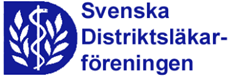 Välkommen på medlems- och årsmöte i DLF StockholmOnsdag den 8 februari är det dags för medlems- och årsmöte i DLF Stockholm!Mötet börjar kl 18, och vi håller till i Klubbvåningen på Läkarförbundet på Villagatan 5. Som vanligt kommer det finnas en trevlig buffé och tid för samvaro från 17:30.Möteshandlingar kommer finnas tillgängliga inom kort på vår hemsida.Ev motioner ska vara inne senast 4 veckor före mötet och kan mailas till dlfstockholm@slf.seTräffa nya primärvårdsregionrådet!Som gäst har vi bjudit in Primärvårdsregionrådet Christine Lorne. Christine är centerpartist och ordförande i den nya primärvårdsnämnden. Hon kommer berätta hur hon tänker sig framtidens primärvård i Stockholm och vad hon gör för att nå dit.Obs! Föranmälan! Eftersom vi beställer och betalar för mat behöver vi veta hur många som kommer. Skicka anmälan till mötet senast 1 februari till dlfstockholm@slf.seVill du sitta i DLFs styrelse, eller känner någon som du tycker borde göra det? Vi söker fler engagerade distriktsläkare. Kontakta valberedningens ordförande Suzana Turkalj Pavlakovic suzana.turkalj-pavlakovic@regionstockholm.seNominera till priset “Stockholms bästa vårdcentral”!2021 vann Liljeholmen vårdcentral priset Stockholms bästa vårdcentral. Nu är det kanske din vårdcentrals tur?  Arbetsmiljön är något som vi fokuserar på i vår prisutdelning. Motivera med några rader varför just din arbetsplats har den bästa arbetsmiljön för distriktsläkare, och vad som har gjort att ni har kommit dit! Skicka din nominering till dlfstockholm@slf.seSenast 21 januari vill vi ha din nominering. Priset delas ut i samband med vårt möte 8 februari.